Submitted by: Jestine Valenzuela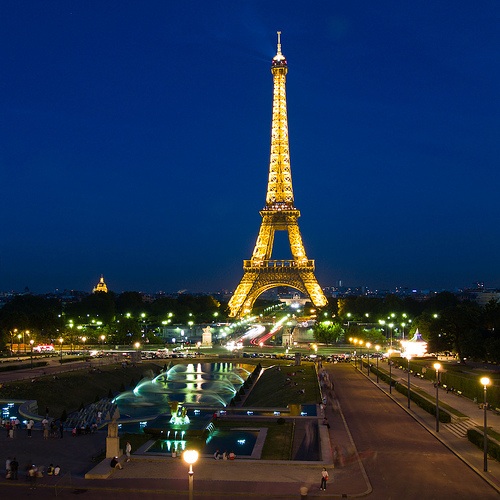 Eiffel TowerIntroduction:  Imagine all of the fun you could have if you took a field trip to Paris. Discovering a new destination and new cultures can be very rewarding. Pack your bags, and get ready for a trip to Paris!Task:  How could you persuade your parents to take you to Paris? Be prepared! Gather travel information so you can persuade them!Process:In this section, you will give your parents a travel log of all the places you will visit in Paris. Your log should include the following:Cost of airfare to Paris from Southern CaliforniaLodging ExpensesTotal cost for the tripEducational destinations you plan to visit3 facts about Paris3 reasons for going to Paris3 photographs of ParisResources:http://expeddia.com/daily/promos/conde-nast/paris.asaphttp://en.parisinfo.comhttp://www.lonelyplanet.com/france/pairshttp://.tripadvisor.com/tourism-g187147-paris_lle_de_france-vacations.html